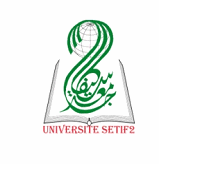 الإدارةاسم الأستاذمدرج09مدرج18التوقيتالتاريخاسم المقياسالرقمأ.رابح ذيابأفواج4.3.2.113:15السبت 18/05/2024نظرية الدرامـــا1أ.مبروك بن غلابأفواج4.3.2.108:00الثلاثاء21/05/2024النقد المغاربي2أ.محمد البشير مسالتيأفواج4.3.2.109:45الخميس23/05/2024القصيدة العربية3أ.عقيلة محجوبيأفواج4.3.2.111:30السبت25/05/2024نظرية الروايـــة4أ.مختار ملاسأفواج4.3.2.113:15الإثنين27/05/2024موسيقى الشعر العربي5أ.نادية بوذراعأفواج4.3.2.108:00الثلاثاء28/05/2024النقد التفاعلي6أ. ريمة برقراقأفواج4.3.2.111:30الخميس30/05/2024الحكامة والمواطنة7